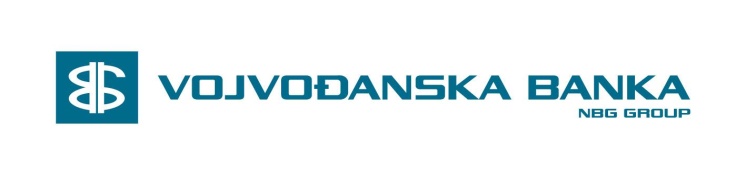 INSTRUKCIJE ZA USMERAVANJE PRILIVA IZ INOSTRANSTVA U USDPAYMENT INSTRUCTIONS FOR MONEY TRANSFER IN USDVojvodjanska Banka a.d.  Bulevar Vojvode Misica 41, , Srbija SWIFT CODE: VBUBRS22Tel: +381-11-225-13-33, 225-13-36Fax: +381-11-225-13-34Email: zorica.radanovic@voban.groupnbg.com                         56aIntermediary BKTRUS33Deutsche Bank Trust Company Americas  New York,NY US ROUTING NUMBER 02100103357Account with Institution/4415457VBUBRS22 Vojvodjanska Banka AD,    , RS59Beneficiary CustomerIBAN Number:         Name&Address: